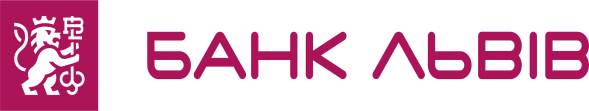 Перелік документів Відкриття рахунку  Приватні нотаріуси, адвокати, судові експерти Опитувальник клієнта фізичної особи/ Згода на збір і обробку персональних даних для осіб зазначених у картці  із зразками підписів*. Картка із зразками підписів приватного нотаріуса засвідчується іншим приватним нотаріусом при відкритті першого поточного рахунку.  Документ, що підтверджує взяття  на облік в контролюючому органі.Документ, що підтверджує право ФО на провадження незалежної професійної діяльності (свідоцтво про реєстрацію/дозвіл, сертифікат тощо).Документ, що підтверджує взяття на облік в Пенсійному фонді України.Паспорт та довідка про присвоєння реєстраційного номера облікової картки платника податків ** осіб зазначених у картці із зразками підписів.     * - Зразок Опитувальника клієнта юридичної особи/Картки із зразками підписів (для нотаріусів) / Згоди на збір і обробку персональних даних для осіб зазначених у картці  із зразками підписів є доступними на сайті банку або отримуються безпосередньо в банку.   **- Якщо реєстраційний номер облікової картки платника податків проставлено в паспорті уповноваженої особи довідку надавати не потрібно. Документи, що отримуються безпосередньо в банку  Заява – договір банківського поточного рахунку . 